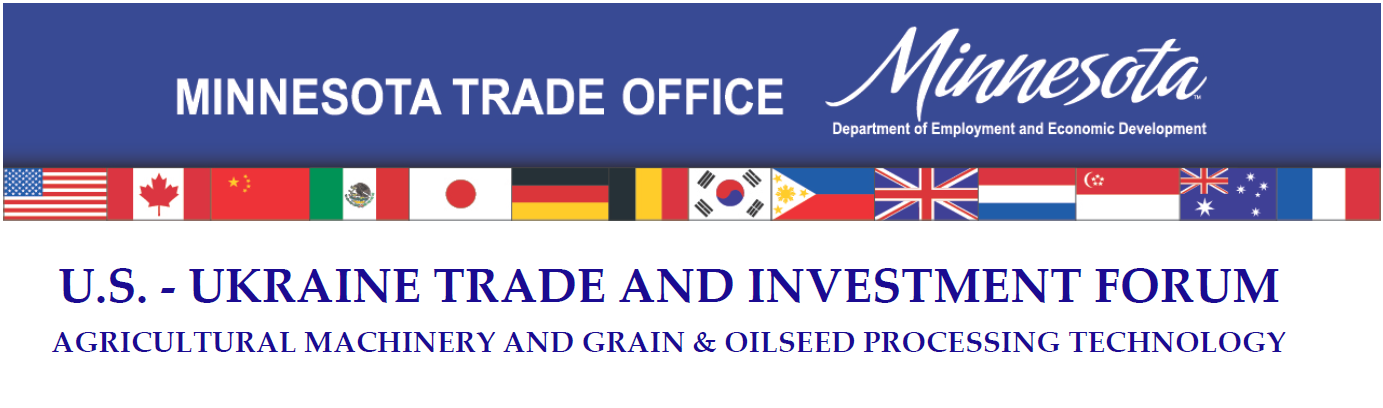 Повна та скорочена назва компанії Повна та скорочена назва компанії (англійською мовою)Контактні дані(адреса, телефон, факс, email)Інформація про компанію:Рік заснування; річний товарообіг у дол.США;Експорт: які товари та в які країни експортуються;Імпорт: якшо здійсюється, то якого роду товари імпортуються і звідки(українською мовою)Інформація про компанію англійською мовою (до 150 символів)Інформація про учасників (ПІБ українською та англійською мовами, особиста електронна адреса) Рекомендована кількість представників від однієї компанії : 1-3 особи;Основна мета участі у Форумі та очікувані результати 